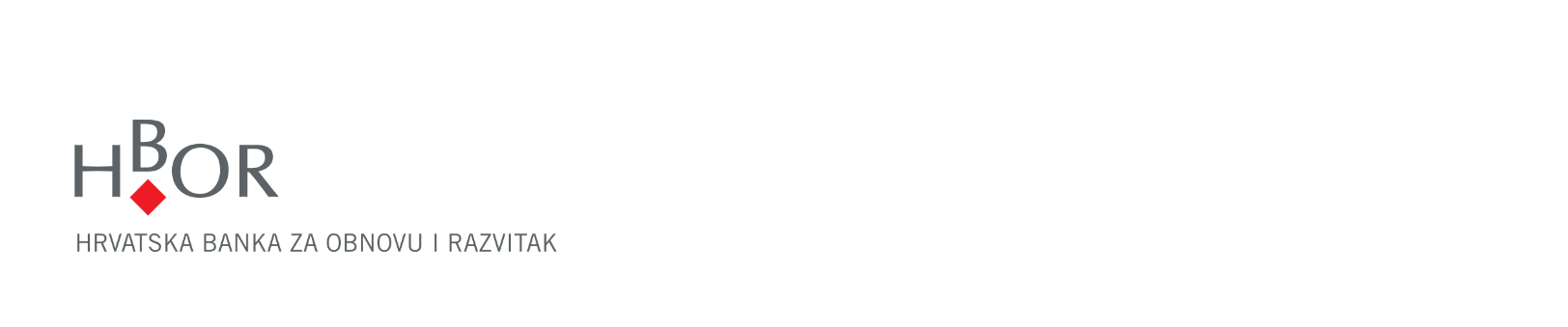 					Broj i datum zaprimanja 					  					     (ispunjava HBOR)Zahtjev za osiguranje izvoznihčinidbenih bankarskih garancija Napomena: Prije ispunjavanja Zahtjeva za osiguranje izvoznih činidbenih bankarskih garancija, molimo pročitajte Upute za popunjavanje koje se nalaze na posljednjoj stranici.Naknada za obradu zahtjeva se naplaćuje temeljem važećeg Pravilnika o naknadama za usluge koje obavlja HBOR. Naknadu će platiti:     Banka       IzvoznikPremiju osiguranja za PK1, PK2 i PK3 plaća Izvoznik jednokratno prilikom zaključenja Ugovora o osiguranju. Premiju osiguranja za PK4 i PK510 plaća Osiguranik tijekom trajanja osiguranja. Ostale odredbeIzjave Banke kao potpisnika ZahtjevaBanka:Izjave Izvoznika kao potpisnika Zahtjeva (Ako se Izvoznik i Nalogodavac razlikuju molimo potpisati izjave i za Izvoznika i za Nalogodavca)Izvoznik:Nalogodavac (ako se Izvoznik i Nalogodavac razlikuju):Prilog br. 1 Zahtjeva za osiguranje izvoznih činidbenih bankarskih garancija, broj Zahtjeva:                 .IZJAVA O REGRESU (popunjava Izvoznik) Izvoznik: Nalogodavac:(Ako se Izvoznik i Nalogodavac razlikuju, molimo popuniti izjavu i za Izvoznika i za Nalogodavca)izjavljuje da je upoznat s odredbama Općih uvjeta osiguranja izvoznih činidbenih bankarskih garancija OU-OG-05/17 Hrvatske banke za obnovu i razvitak (dalje u tekstu: Opći uvjeti) te iste u cijelosti prihvaća. Pojmovi definirani u Općim uvjetima imaju isto značenje i u ovoj Izjavi o regresu (dalje u tekstu: Izjava). Pojmovi Osiguranik, Izvozni ugovor, Garancija i Korisnik su detaljno određeni u Zahtjevu za osiguranje izvoznih činidbenih bankarskih garancija, broj Zahtjeva:       i imaju isto značenje u ovoj Izjavi.Izvoznik se ovom Izjavom neopozivo obvezuje:u slučaju da je Osiguratelj utvrdio da je Osigurani slučaj nastupio uslijed poziva Korisnika na plaćanje po Garanciji iz članka 10. pod 4. (PK4) i/ili pod 5. (PK5) Općih uvjeta, iliu slučaju da je Osiguratelj utvrdio da Izvoznik nije ispunio bilo koju obvezu iz Ugovora o osiguranju, i to posebice, ali ne isključivo, u nekom od sljedećih slučajeva:ako Izvoznik ne poduzme, prema uputama Osiguratelja, sve korake prema Korisniku i/ili trećim osobama, koji vode do povrata sredstava plaćenih po Garanciji u slučaju da je Osiguratelj utvrdio da je Osigurani slučaj nastupio uslijed poziva Korisnika na plaćanje po Garanciji iz članka 10. pod 1. (PK1) i/ili pod 2. (PK2) i/ili pod 3. (PK3), ili  -    u slučaju prihvaćanja, od strane Izvoznika, odredbi Izvoznog ugovora koje nisu u skladu s međunarodnim konvencijama i uobičajenom praksom te koje značajno ograničavaju prava Izvoznika u slučaju nastanka Osiguranog slučaja (npr. neuobičajeno smanjenje Izvoznikovog regresnog prava, neuobičajeno pravo raskida Izvoznog ugovora od strane Korisnika), ili   -	u slučaju kršenja odredbi OECD-ove Konvencije o borbi protiv podmićivanja stranih javnih dužnosnika u međunarodnom poslovanju („OECD Convention on Combating Bribery of Foreign Public Officials in International Business Transactions“) od strane Izvoznika ili osobe koja nastupa u ime Izvoznika tijekom pregovaranja Izvoznog ugovora, da će u roku od 15 dana od dana kada mu Osiguratelj uputi zahtjev, Osiguratelju naknaditi cjelokupni iznos koji je Osiguratelj isplatio na ime Odštete i/ili naknade troškova, uvećan za zakonsku zateznu kamatu koja teče od dana isplate Odštete, odnosno naknade troškova Osiguraniku od strane Osiguratelja pa do dana povrata istih Osiguratelju od Izvoznika. Također, Izvoznik se ovom Izjavom neopozivo obvezuje, u slučaju da je Osiguratelj utvrdio da je Osigurani slučaj nastupio uslijed poziva Korisnika na plaćanje po Garanciji iz članka 10. pod 1. (PK1) i/ili pod 2. (PK2) i/ili pod 3. (PK3), ali je naknadno pravomoćnom odlukom u sudskom, arbitražnom ili drugom postupku utvrđeno da je do plaćanja po Garanciji ipak došlo uslijed poziva Korisnika na plaćanje po Garanciji iz članka 10. pod 4. (PK4) i/ili pod 5. (PK5) Općih uvjeta, naknaditi Osiguratelju cjelokupni iznos koji je Osiguratelj isplatio na ime Odštete i/ili naknade troškova, uvećan za zakonsku zateznu kamatu koja teče do dana povrata Osiguratelju, u roku od 14 dana od dana pravomoćnosti predmetne odluke.Radi osiguranja svih tražbina Osiguratelja koje proizlaze iz Ugovora o osiguranju (uključujući ovu Izjavu o regresu) Izvoznik se obvezuje, prilikom zaključenja Ugovora o osiguranju, dostaviti Osiguratelju 2 obične zadužnice izdane u korist Osiguratelja, svaka na iznos Osigurane svote, u obliku i sadržaju prihvatljivom za Osiguratelja. Izvoznik je suglasan da sve tražbine Osiguratelja koje proizlaze iz Ugovora o osiguranju, Osiguratelj može naplatiti iz prethodno navedenih zadužnica kao i iz svih instrumenata osiguranja izdanih po Ugovoru o izdavanju garancija koji su na Osiguratelja prešli, isplatom Odštete i troškova Osiguraniku, u (razmjernom) dijelu koji odgovara iznosu isplaćene Odštete i troškova.Upute za popunjavanje Zahtjeva za osiguranje izvoznih činidbenih bankarskih garancija Točke 1.- 7. i 10. - 24. Zahtjeva popunjava Banka, a točke 8.-9. i 25.-36.. popunjava Izvoznik.Banka / OsiguranikIzvoznikKorisnik garancije (Inozemni kupac)Izvozna roba i/ili uslugaVrsta izvoznog posla Izvozni ugovor NadmetanjeVrsta garancije / kontragarancije ponudbena avansna za dobro izvršenje posla 2 u 1 (jedna vrsta garancije prelazi u drugu vrstu) druga činidbena garancija / kontragarancija1. PODACI O BANCI1. PODACI O BANCINaziv Matični brojSjedište, ulica i brojOIBPoštanski broj i mjestoGodina osnivanjaOvlaštena osoba za zastupanjeKontakt osoba TelefonFaxE-mail2. ZAHTJEV SE PODNOSI ZA zaključenje ugovora o osiguranju izvozne činidbene bankarske garancije  izdavanje pisma namjere za osiguranje izvozne činidbene bankarske garancije 3. ZATRAŽENA VISINA POKRIĆA OSIGURANJEM      % (max. 80%)4. PODACI O IZVOZNIKU 4. PODACI O IZVOZNIKU NazivMatični brojSjedište, ulica i brojOIBPoštanski broj i mjestoGodina osnivanjaŠifra djelatnosti (NKD)Pravni oblikVlasnička struktura po udjelimaOvlaštena osoba za zastupanjeBroj računaKontakt osobaTelefon FaxE-mail5. PODACI O NALOGODAVCU (ispuniti ako se Izvoznik i Nalogodavac razlikuju)5. PODACI O NALOGODAVCU (ispuniti ako se Izvoznik i Nalogodavac razlikuju)NazivMatični brojSjedište, ulica i brojOIBPoštanski broj i mjestoGodina osnivanjaŠifra djelatnosti (NKD)Pravni oblikVlasnička struktura po udjelimaOvlaštena osoba za zastupanjeBroj računaKontakt osoba Telefon FaxE-mail6. PODACI O NADMETANJU6. PODACI O NADMETANJU Odnosi se na Nadmetanje za koje se izdaju garancije Odnosi se na Nadmetanje za koje se izdaju garancijePredmet nadmetanja (roba i/ili usluge)Broj i datumZemlja izvozaIznos i valuta predmeta nadmetanjaOčekivani datum odabira ponuđačaOčekivani datum zaključenja ugovoraPredviđa li nadmetanje u sljedećem koraku izdavanje drugih garancija i u kojim vrijednostima?U slučaju dobivanja nadmetanja, je li Banka načelno spremna izdati ostale garancije (npr. avansne, za dobro izvršenje posla)?7. PODACI O IZVOZNOM UGOVORU7. PODACI O IZVOZNOM UGOVORU Odnosi se na Izvozni ugovor za koji se izdaju garancije Odnosi se na Izvozni ugovor za koji se izdaju garancijePredmet Izvoznog ugovora (roba i/ili usluge) Broj i datumZemlja izvozaIznos i valuta Izvoznog ugovoraTrenutno stanje realizacijeUvjeti isporuka (INCOTERMS)Navesti dokumente koji dokazuju isporuku robe/izvršenje uslugeOčekivani datum početka proizvodnjeOčekivani datum početka isporukaOčekivani datum kraja isporukaOčekivani datum puštanja u pogonOčekivani broj isporuka Očekivana dinamika isporukaNavesti podatke o pripadajućim dodacima Izvoznom ugovoru (ako postoje)Ostali podaci8. UVJETI I DINAMIKA PLAĆANJA IZ IZVOZNOG UGOVORA8. UVJETI I DINAMIKA PLAĆANJA IZ IZVOZNOG UGOVORAAvans      % Izvoznog ugovoraAvansDinamika plaćanja / korištenja avansaAvansHoće li avans biti uplaćen na račun Banke podnositelja zahtjeva ili neki drugi?Odgođeno plaćanje      % Izvoznog ugovoraUgovoreni rokovi naplate (dinamika, dospijeće, krajnji rok naplate i sl.)Ostali uvjeti plaćanja Ostali uvjeti plaćanja Izvori financiranja naplate iz Izvoznog ugovora (ako je podatak poznat)Izvori financiranja naplate iz Izvoznog ugovora (ako je podatak poznat)Vlastita sredstva Inozemnog kupca (Korisnika)      % Izvoznog ugovoraKredit      % Izvoznog ugovoraOtplata kredita:       godina i       mjeseci9. IZVORI FINANCIRANJA PROIZVODNJE IZVOZNIKA ZA IZVOZ10. PODACI O INOZEMNOM KUPCU (KORISNIKU GARANCIJE)10. PODACI O INOZEMNOM KUPCU (KORISNIKU GARANCIJE)NazivIdentifikacijski brojSjedište, ulica i brojPoštanski broj i mjestoZemljaPravni oblikPoslovna banka (ako je podatak poznat)Vlasnička struktura po udjelima (navesti krajnjeg/većinskog vlasnika poslovnog subjekta)Ovlaštena osoba za zastupanjeKontakt osoba Telefon FaxE-mail11. PODACI O KORISNIKU KONTRAGARANCIJE (ako ima više korisnika kontragarancija u lancu kontragarancija, potrebno je taksativno navesti podatke o svim korisnicima)11. PODACI O KORISNIKU KONTRAGARANCIJE (ako ima više korisnika kontragarancija u lancu kontragarancija, potrebno je taksativno navesti podatke o svim korisnicima)Naziv bankeMatični broj ili drugi identifikacijski broj (BIC)Sjedište, ulica i brojPoštanski broj i mjestoZemljaPravni oblikVlasnička struktura po udjelima Ovlaštena osoba za zastupanjeKontakt osoba TelefonFaxE-mail12. PODACI O GARANCIJI12. PODACI O GARANCIJI12. PODACI O GARANCIJI12. PODACI O GARANCIJI12. PODACI O GARANCIJI12. PODACI O GARANCIJI12. PODACI O GARANCIJIOznačiti radi li se o:Označiti radi li se o:Označiti radi li se o:Označiti radi li se o:Označiti radi li se o:Označiti radi li se o:Označiti radi li se o:GarancijiKontragarancijiGarancijiKontragarancijiGarancijiKontragarancijiGarancijiKontragarancijiGarancijiKontragarancijiGarancijiKontragarancijina koju se u nastavku odnose sljedeći podaci:na koju se u nastavku odnose sljedeći podaci:na koju se u nastavku odnose sljedeći podaci:na koju se u nastavku odnose sljedeći podaci:na koju se u nastavku odnose sljedeći podaci:na koju se u nastavku odnose sljedeći podaci:na koju se u nastavku odnose sljedeći podaci:Vrsta garancijeVrsta garancijeIznos i valuta garancijeIznos i valuta garancijeDatum izdavanja garancijeDatum izdavanja garancijeKrajnji rok važenja garancijeKrajnji rok važenja garancijeBroj garancije Broj garancije Broj i datum Ugovora o izdavanju garancijeBroj i datum Ugovora o izdavanju garancijeBroj i datum Izvoznog ugovora/ Nadmetanja7Broj i datum Izvoznog ugovora/ Nadmetanja7Koje je mjerodavno pravo po garanciji? Ako je riječ o kontragaranciji, koje je mjerodavno pravo po kontragaranciji?Koje je mjerodavno pravo po garanciji? Ako je riječ o kontragaranciji, koje je mjerodavno pravo po kontragaranciji?Koje je mjerodavno pravo po garanciji? Ako je riječ o kontragaranciji, koje je mjerodavno pravo po kontragaranciji?Koje je mjerodavno pravo po garanciji? Ako je riječ o kontragaranciji, koje je mjerodavno pravo po kontragaranciji?Koje je mjerodavno pravo po garanciji? Ako je riječ o kontragaranciji, koje je mjerodavno pravo po kontragaranciji?Koje je mjerodavno pravo po garanciji? Ako je riječ o kontragaranciji, koje je mjerodavno pravo po kontragaranciji?Koje je mjerodavno pravo po garanciji? Ako je riječ o kontragaranciji, koje je mjerodavno pravo po kontragaranciji?Je li Nalogodavac upoznat sa tekstom garancije kao i mjerodavnim pravom?Je li Nalogodavac upoznat sa tekstom garancije kao i mjerodavnim pravom?Je li Nalogodavac upoznat sa tekstom garancije kao i mjerodavnim pravom?Je li Nalogodavac upoznat sa tekstom garancije kao i mjerodavnim pravom?Je li Nalogodavac upoznat sa tekstom garancije kao i mjerodavnim pravom?Je li Nalogodavac upoznat sa tekstom garancije kao i mjerodavnim pravom?Je li Nalogodavac upoznat sa tekstom garancije kao i mjerodavnim pravom? Da Da Da Da Ne Ne NeNadležnost kojeg suda je ugovorena u garanciji i/ili kontragaranciji?Nadležnost kojeg suda je ugovorena u garanciji i/ili kontragaranciji?Nadležnost kojeg suda je ugovorena u garanciji i/ili kontragaranciji?Nadležnost kojeg suda je ugovorena u garanciji i/ili kontragaranciji?Nadležnost kojeg suda je ugovorena u garanciji i/ili kontragaranciji?Nadležnost kojeg suda je ugovorena u garanciji i/ili kontragaranciji?Nadležnost kojeg suda je ugovorena u garanciji i/ili kontragaranciji?OSTALI PODACIOSTALI PODACIOSTALI PODACIOSTALI PODACIOSTALI PODACIOSTALI PODACIOSTALI PODACIJe li tekst garancije uvjetovan od strane Korisnika garancije (molimo navesti ako je bilo izmjena i sugestija vezano za izmjene teksta garancije te jesu li iste prihvaćene od strane Korisnika)?Je li tekst garancije uvjetovan od strane Korisnika garancije (molimo navesti ako je bilo izmjena i sugestija vezano za izmjene teksta garancije te jesu li iste prihvaćene od strane Korisnika)?Je li tekst garancije uvjetovan od strane Korisnika garancije (molimo navesti ako je bilo izmjena i sugestija vezano za izmjene teksta garancije te jesu li iste prihvaćene od strane Korisnika)?Je li tekst garancije uvjetovan od strane Korisnika garancije (molimo navesti ako je bilo izmjena i sugestija vezano za izmjene teksta garancije te jesu li iste prihvaćene od strane Korisnika)?Je li tekst garancije uvjetovan od strane Korisnika garancije (molimo navesti ako je bilo izmjena i sugestija vezano za izmjene teksta garancije te jesu li iste prihvaćene od strane Korisnika)?Je li tekst garancije uvjetovan od strane Korisnika garancije (molimo navesti ako je bilo izmjena i sugestija vezano za izmjene teksta garancije te jesu li iste prihvaćene od strane Korisnika)?Je li tekst garancije uvjetovan od strane Korisnika garancije (molimo navesti ako je bilo izmjena i sugestija vezano za izmjene teksta garancije te jesu li iste prihvaćene od strane Korisnika)?Sadrži li tekst garancije instrukciju za uplatu avansa? Hoće li avans biti uplaćen na račun Banke ili neki drugi? Sadrži li tekst garancije instrukciju za uplatu avansa? Hoće li avans biti uplaćen na račun Banke ili neki drugi? Sadrži li tekst garancije instrukciju za uplatu avansa? Hoće li avans biti uplaćen na račun Banke ili neki drugi? Sadrži li tekst garancije instrukciju za uplatu avansa? Hoće li avans biti uplaćen na račun Banke ili neki drugi? Sadrži li tekst garancije instrukciju za uplatu avansa? Hoće li avans biti uplaćen na račun Banke ili neki drugi? Sadrži li tekst garancije instrukciju za uplatu avansa? Hoće li avans biti uplaćen na račun Banke ili neki drugi? Sadrži li tekst garancije instrukciju za uplatu avansa? Hoće li avans biti uplaćen na račun Banke ili neki drugi? U slučaju da garancija još nije izdana, navedite očekivani rok važenja i kada se očekuje njeno izdavanje (naglasiti da se radi o očekivanom datumu)U slučaju da garancija još nije izdana, navedite očekivani rok važenja i kada se očekuje njeno izdavanje (naglasiti da se radi o očekivanom datumu)U slučaju da garancija još nije izdana, navedite očekivani rok važenja i kada se očekuje njeno izdavanje (naglasiti da se radi o očekivanom datumu)U slučaju da garancija još nije izdana, navedite očekivani rok važenja i kada se očekuje njeno izdavanje (naglasiti da se radi o očekivanom datumu)U slučaju da garancija još nije izdana, navedite očekivani rok važenja i kada se očekuje njeno izdavanje (naglasiti da se radi o očekivanom datumu)U slučaju da garancija još nije izdana, navedite očekivani rok važenja i kada se očekuje njeno izdavanje (naglasiti da se radi o očekivanom datumu)U slučaju da garancija još nije izdana, navedite očekivani rok važenja i kada se očekuje njeno izdavanje (naglasiti da se radi o očekivanom datumu)Jesu li od strane izvoznika prihvaćene odredbe Izvoznog ugovora koje se tiču garancije, a koje nisu u skladu s uobičajenim međunarodnim praksama za garancije (npr. nestandardni tekst garancije, nestandardni rok važnosti, neodređeni maksimalni iznos garancije itd.)? Objasniti.Jesu li od strane izvoznika prihvaćene odredbe Izvoznog ugovora koje se tiču garancije, a koje nisu u skladu s uobičajenim međunarodnim praksama za garancije (npr. nestandardni tekst garancije, nestandardni rok važnosti, neodređeni maksimalni iznos garancije itd.)? Objasniti.Jesu li od strane izvoznika prihvaćene odredbe Izvoznog ugovora koje se tiču garancije, a koje nisu u skladu s uobičajenim međunarodnim praksama za garancije (npr. nestandardni tekst garancije, nestandardni rok važnosti, neodređeni maksimalni iznos garancije itd.)? Objasniti.Jesu li od strane izvoznika prihvaćene odredbe Izvoznog ugovora koje se tiču garancije, a koje nisu u skladu s uobičajenim međunarodnim praksama za garancije (npr. nestandardni tekst garancije, nestandardni rok važnosti, neodređeni maksimalni iznos garancije itd.)? Objasniti.Jesu li od strane izvoznika prihvaćene odredbe Izvoznog ugovora koje se tiču garancije, a koje nisu u skladu s uobičajenim međunarodnim praksama za garancije (npr. nestandardni tekst garancije, nestandardni rok važnosti, neodređeni maksimalni iznos garancije itd.)? Objasniti.Jesu li od strane izvoznika prihvaćene odredbe Izvoznog ugovora koje se tiču garancije, a koje nisu u skladu s uobičajenim međunarodnim praksama za garancije (npr. nestandardni tekst garancije, nestandardni rok važnosti, neodređeni maksimalni iznos garancije itd.)? Objasniti.Jesu li od strane izvoznika prihvaćene odredbe Izvoznog ugovora koje se tiču garancije, a koje nisu u skladu s uobičajenim međunarodnim praksama za garancije (npr. nestandardni tekst garancije, nestandardni rok važnosti, neodređeni maksimalni iznos garancije itd.)? Objasniti.13. ODGOVARA LI IZDANA GARANCIJA UVJETIMA IZVOZNOG UGOVORA, ODNOSNO NADMETANJA (je li Banci prezentirana ugovorna ili natječajna dokumentacija)?13. ODGOVARA LI IZDANA GARANCIJA UVJETIMA IZVOZNOG UGOVORA, ODNOSNO NADMETANJA (je li Banci prezentirana ugovorna ili natječajna dokumentacija)? Da NeObjasnite 14. JE LI IZNOS GARANCIJE IZRAŽEN U POSTOTNOM UDJELU IZVOZNOG UGOVORA VEĆI OD UOBIČAJENOG ZA POJEDINE TIPOVE GARANCIJA U SKLADU S MEĐUNARODNIM TRGOVAČKIM OBIČAJIMA?14. JE LI IZNOS GARANCIJE IZRAŽEN U POSTOTNOM UDJELU IZVOZNOG UGOVORA VEĆI OD UOBIČAJENOG ZA POJEDINE TIPOVE GARANCIJA U SKLADU S MEĐUNARODNIM TRGOVAČKIM OBIČAJIMA? Da NeObjasnite 15. PODLIJEŽE LI GARANCIJA PRAVILIMA ZA GARANCIJE?15. PODLIJEŽE LI GARANCIJA PRAVILIMA ZA GARANCIJE? Da Ne Navedite kojim pravilima podliježe Molimo navesti svako odstupanje od međunarodnih trgovačkih običaja kao i pravila, ako se ista primjenjuju na garanciju.16. JE LI GARANCIJA NA PRVI POZIV („on demand“)?16. JE LI GARANCIJA NA PRVI POZIV („on demand“)? Da NeNavedite dokumente kojim se dokazuje sukladnost poziva na plaćanje po garanciji.17. JE LI GARANCIJA PRENOSIVA?17. JE LI GARANCIJA PRENOSIVA?Prijenos garancijePrijenos garancije Da Ne Navedite na koga, pod kojim uvjetima i u kojim rokovima?Ustupanje primitaka nekom trećemUstupanje primitaka nekom trećem Da Ne Navedite na koga, pod kojim uvjetima i u kojim rokovima?18. HOĆE LI SE IZDANA GARANCIJA (npr. „za dobro izvršenje posla“) UZ ISPUNJENJE ODREĐENIH UVJETA IZMJENITI U NEKU DRUGU VRSTU GARANCIJE (npr. izmjena u „za garantni period“)?18. HOĆE LI SE IZDANA GARANCIJA (npr. „za dobro izvršenje posla“) UZ ISPUNJENJE ODREĐENIH UVJETA IZMJENITI U NEKU DRUGU VRSTU GARANCIJE (npr. izmjena u „za garantni period“)? Da Ne Objasnite19. NAVEDITE ISKUSTVA BANKE PO RANIJE IZDANIM GARANCIJAMA ZA ISTOG IZVOZNIKA. JE LI BILO POZIVA NA PLAĆANJE PO GARANCIJAMA? AKO JEST, OBJASNITE.20. JE LI MOGUĆE AUTOMATSKO PRODULJENJE GARANCIJE? 20. JE LI MOGUĆE AUTOMATSKO PRODULJENJE GARANCIJE?  Da Ne Navedite uvjete klauzule za produljenje koji moraju biti ispunjeni da bi Korisniku bilo odobreno produženje trajanja garancije.21. SADRŽI LI TEKST GARANCIJE REDUKCIJSKU KLAUZULU?21. SADRŽI LI TEKST GARANCIJE REDUKCIJSKU KLAUZULU? Da Ne Ako sadrži, na koji način se primjenjuje? Na temelju pokazatelja (automatsko umanjenje; pojasnite na koji način) podnošenjem dokumenata (molimo navesti detaljno tko podnosi dokumente - Nalogodavac ili Korisnik; tko se treba suglasiti s umanjenjem - Korisnik ili na neki drugi način) 22. KOJI INSTRUMENTI OSIGURANJA SU ZATRAŽENI OD IZVOZNIKA SUKLADNO UGOVORU O IZDAVANJU GARANCIJE (navesti vrstu instrumenta osiguranja (npr. mjenice, zadužnice) i opisne podatke o istom (iznos, trajanje i sl.), te u slučaju zaloga nad nekretninama/pokretninama priložiti pregled trenutne opterećenosti kao i službene procjene vrijednosti istih utvrđene od službenog procjenitelja)?23. KOLIKO IZNOSI BANKARSKA NAKNADA ZA IZDAVANJE GARANCIJE? KAKO SE NAPLAĆUJE, DINAMIKA?PREMIJA OSIGURANJA KOJU PLAĆA OSIGURANIK IZRAČUNAVA SE KAO UMNOŽAK POSTOTKA POKRIĆA OSIGURANJEM I IZNOSA NAKNADE BANKE ZA IZDAVANJE GARANCIJE UMANJENO ZA 10% NA IME OPERATIVNIH TROŠKOVA BANKE (0,9 x visina pokrića x naknada banke).24. NAVEDITE OSTALE PODATKE KOJI SE TIČU GARANCIJE (ILI TEKSTA GARANCIJE), A KOJI BI MOGLI BITI U SVEZI SA PROCJENOM RIZIKA IZDAVANJA I OSIGURANJA GARANCIJA.24. NAVEDITE OSTALE PODATKE KOJI SE TIČU GARANCIJE (ILI TEKSTA GARANCIJE), A KOJI BI MOGLI BITI U SVEZI SA PROCJENOM RIZIKA IZDAVANJA I OSIGURANJA GARANCIJA.Traži li se po istom Izvoznom ugovoru izdavanje više garancija? Navedite njihov broj i vrste. Traži li se po istom Izvoznom ugovoru izdavanje više garancija? Navedite njihov broj i vrste. Jesu li po Izvoznom ugovoru predviđene višestruke isporuke? Jesu li po Izvoznom ugovoru predviđene višestruke isporuke?  Da Ne Je li unaprijed poznat maksimalni iznos garantirane obaveze (npr. iznos garancije i eventualnih kamata i troškova)?25. UTJECAJ IZVOZNOG POSLA NA OKOLIŠ25. UTJECAJ IZVOZNOG POSLA NA OKOLIŠObavlja li se poslovanje društva Inozemnog kupca (Korisnika) na zaštićenom području, području od iznimnog kulturnog značaja ili uključuje preseljenje stanovništva?Jeste li analizirali moguće utjecaje izvoznog posla na okoliš (pozitivne ili negativne)? Ne Ne Da. Opišite u točki 34. Da. Opišite u točki 34.26. PORIJEKLO ROBA/USLUGA IZ IZVOZNOG UGOVORA/NADMETANJA26. PORIJEKLO ROBA/USLUGA IZ IZVOZNOG UGOVORA/NADMETANJA26. PORIJEKLO ROBA/USLUGA IZ IZVOZNOG UGOVORA/NADMETANJA26. PORIJEKLO ROBA/USLUGA IZ IZVOZNOG UGOVORA/NADMETANJAUdio hrvatskih roba i usluga u ukupnoj vrijednosti Izvoznog ugovora iznosi (ili će iznositi) najmanje       %. Udio hrvatskih roba i usluga u ukupnoj vrijednosti Izvoznog ugovora iznosi (ili će iznositi) najmanje       %. Udio hrvatskih roba i usluga u ukupnoj vrijednosti Izvoznog ugovora iznosi (ili će iznositi) najmanje       %. Udio hrvatskih roba i usluga u ukupnoj vrijednosti Izvoznog ugovora iznosi (ili će iznositi) najmanje       %. Roba/usluge iz Izvoznog ugovora proizvedeni su od strane:Roba/usluge iz Izvoznog ugovora proizvedeni su od strane:Roba/usluge iz Izvoznog ugovora proizvedeni su od strane:Roba/usluge iz Izvoznog ugovora proizvedeni su od strane: Izvoznika Izvoznika i niže navedenih tvrtki Niže navedenih tvrtki Niže navedenih tvrtkiZemlja porijeklaProizvođačNabavna cijena roba/usluga ili udio u Izvoznom ugovoru/NadmetanjuUdio Proizvođača u ukupnoj vrijednosti Izvoznog ugovora (%)Ukupno:       (broj proizvođača)      (ukupna vrijednost Izvoznog ugovora)100%Robe i usluge koje nisu proizvedene od strane Izvoznika, Izvoznik je kupio:Robe i usluge koje nisu proizvedene od strane Izvoznika, Izvoznik je kupio:Robe i usluge koje nisu proizvedene od strane Izvoznika, Izvoznik je kupio:Robe i usluge koje nisu proizvedene od strane Izvoznika, Izvoznik je kupio:  Na vlastiti račun tj. dužan ih je platiti bez obzira na naplatu iz Izvoznog ugovora  Na vlastiti račun tj. dužan ih je platiti bez obzira na naplatu iz Izvoznog ugovora  Na vlastiti račun tj. dužan ih je platiti bez obzira na naplatu iz Izvoznog ugovora  Na vlastiti račun tj. dužan ih je platiti bez obzira na naplatu iz Izvoznog ugovora  Na tuđi račun  Na tuđi račun  Na tuđi račun  Na tuđi račun27. JE LI ROBA IZ IZVOZNOG UGOVORA ROBA S DVOJNOM NAMJENOM?27. JE LI ROBA IZ IZVOZNOG UGOVORA ROBA S DVOJNOM NAMJENOM?  Ne   Da28. AKO JE ODGOVOR NA PRETHODNO PITANJE POZITIVAN, NAVEDITE JE LI ROBA S DVOJNOM NAMJENOM DOBILA IZVOZNU DOZVOLU?28. AKO JE ODGOVOR NA PRETHODNO PITANJE POZITIVAN, NAVEDITE JE LI ROBA S DVOJNOM NAMJENOM DOBILA IZVOZNU DOZVOLU?  Ne   Da29. UKLJUČUJE LI ROBA NAMIJENJENA IZVOZU NUKLEARNI MATERIJAL, POSEBNU OPREMU I NENUKLEARNI MATERIJAL ZA KOJI NIJE DOBIVENA SUGLASNOST I DOZVOLA ZA IZVOZ?29. UKLJUČUJE LI ROBA NAMIJENJENA IZVOZU NUKLEARNI MATERIJAL, POSEBNU OPREMU I NENUKLEARNI MATERIJAL ZA KOJI NIJE DOBIVENA SUGLASNOST I DOZVOLA ZA IZVOZ?  Ne   Da30. IMA LI IZVOZNIK UGOVORENO NEKO DRUGO OSIGURANJE OD RIZIKA VIŠE SILE U ZEMLJI IZVOZA?30. IMA LI IZVOZNIK UGOVORENO NEKO DRUGO OSIGURANJE OD RIZIKA VIŠE SILE U ZEMLJI IZVOZA?nastanak rizika prirodnih katastrofa (potresa, poplave, vulkanskih erupcija) Da          Nenastanak rizika nuklearne nezgode i nesreće Da          Nenastanak rizika terorističkih napada Da          NeAko ima, navedite detalje o osiguravajućoj kući i vrsti osiguranja od rizika više sile.Ako ima, navedite detalje o osiguravajućoj kući i vrsti osiguranja od rizika više sile.31. OSTALE INFORMACIJE O INOZEMNOM KUPCU (KORISNIKU)31. OSTALE INFORMACIJE O INOZEMNOM KUPCU (KORISNIKU)Inozemni kupac je Izvoznikov:Inozemni kupac je Izvoznikov:  Novi Kupac  Kupac od       godine.Dosadašnje iskustvo s Inozemnim kupcem u smislu ispunjavanja obveza:Dosadašnje iskustvo s Inozemnim kupcem u smislu ispunjavanja obveza:Ima li Inozemni kupac dospjelih obveza prema Izvozniku?Ima li Inozemni kupac dospjelih obveza prema Izvozniku?  Da, navedeno niže  NeIznos i valuta dospjele faktureDatum dospijeća faktureRazlog neplaćanja faktura, poduzete radnje, očekivana naplata:Razlog neplaćanja faktura, poduzete radnje, očekivana naplata:32. IMA LI IZVOZNIK SAZNANJA O RADNIM UVJETIMA INOZEMNOG KUPCA (KORISNIKA)33. JESU LI IZVOZNIK I INOZEMNI KUPAC (KORISNIK) POVEZANE OSOBE?33. JESU LI IZVOZNIK I INOZEMNI KUPAC (KORISNIK) POVEZANE OSOBE?  Ne   Da. Obrazložite u točki 34.34. KAKVA JE BILA DOSADAŠNJA SURADNJA IZVOZNIKA S INOZEMNIM KUPCEM (KORISNIKOM) S NAGLASKOM NA ISKUSTVO IZVOZNIKA PO RANIJE IZDANIM GARANCIJAMA INOZEMNOM KUPCU (KORISNIKOM)? JE LI BILO POZIVA NA PLAĆANJE PO IZDANIM GARANCIJAMA?34. KAKVA JE BILA DOSADAŠNJA SURADNJA IZVOZNIKA S INOZEMNIM KUPCEM (KORISNIKOM) S NAGLASKOM NA ISKUSTVO IZVOZNIKA PO RANIJE IZDANIM GARANCIJAMA INOZEMNOM KUPCU (KORISNIKOM)? JE LI BILO POZIVA NA PLAĆANJE PO IZDANIM GARANCIJAMA?  Da  Ne35. ISKUSTVO IZVOZNIKA PO RANIJE IZDANIM GARANCIJAMA OSTALIM KUPCIMA? JE LI BILO POZIVA NA PLAĆANJE PO IZDANIM GARANCIJAMA?35. ISKUSTVO IZVOZNIKA PO RANIJE IZDANIM GARANCIJAMA OSTALIM KUPCIMA? JE LI BILO POZIVA NA PLAĆANJE PO IZDANIM GARANCIJAMA?  Da  Ne36. PRIBAVLJANJE IZVJEŠĆA O BONITETU INOZEMNOG KUPCA (KORISNIKA) POTREBNOG ZA OCJENU OVOG ZAHTJEVA  Pribavlja ga Izvoznik i prilaže ovom Zahtjevu  Izvoznik ovlašćuje HBOR za pribavljanje izvješća te se obvezuje nadoknaditi troškove pribavljanja izvješćaSASTAVNIM DIJELOM OVOG ZAHTJEVA SMATRAJU SE (označiti):	Podaci o vlasničkoj strukturi Izvoznika 	Podaci o povezanim društvima Izvoznika 	Bančina ocjena boniteta Izvoznika koja uključuje financijsku i nefinancijsku analizu. Uz ocjenu, dostavlja se: Godišnji financijski izvještaji Izvoznika za prethodne dvije godine poslovanja (Bilanca, Račun dobiti i gubitka, Dodatni podaci te Izvještaj o novčanim tokovima, Bilješke uz financijska izvješća, Bruto bilanca (za obveznike konsolidacije i konsolidirani izvještaji, za obveznike revizije i revidirani izvještaji uz revizorsko izvješće) te zadnje dostupno kvartalno privremeno izvješće o poslovanju za tekuću godinu (u elektroničkom obliku u standardiziranom FINA formatu) Podatak o solventnosti Izvoznika (Obrazac SOL-2) ne stariji od 30 dana Projekcije poslovanja (plan prodaje za tekuću i sljedeću godinu - najveći ugovoreni poslovi u kn i izvori financiranja istih) Popis glavnih kupaca i dobavljača Pregled kreditne zaduženosti. Pozitivna ocjena Banke o Izvoznikovoj sposobnosti izvršenja Izvoznog ugovora u svrhu kojeg se izdaju potrebne garancije/kontragarancije. Ocjena u pravilu treba sadržavati podatke kojima se ocjenjuje sposobnost izvoznika da je u mogućnosti izvršiti izvozni ugovor (npr. tržišni položaj izvoznika, referentna lista izvršenih radova, resursi i likvidnost tijekom izvršenja izvoznog ugovora te ostalo što Banka smatra da je bitno kod ocjene rizika dobrog izvršenja posla od strane izvoznika).	Izvoznikova Izjava o regresu (Prilog br. 1)	Potvrda Porezne uprave o stanju duga po osnovi javnih davanja, ne starija od 30 dana Ugovor o osiguranju sastoji se od Općih uvjeta osiguranja izvoznih činidbenih bankarskih garancija OU-GO-02/17 (dalje Opći uvjeti), police osiguranja izvoznih činidbenih bankarskih garancija (dalje: Polica osiguranja) s prilozima. Prilozi polici osiguranja koji se smatraju njezinim sastavnim dijelovima su ovaj popunjeni obrazac zahtjeva za osiguranje (dalje: Zahtjev) i drugi dokumenti s kojima se ugovorne strane usuglase. HBOR pri procjeni rizika osiguranja uzima u obzir isključivo podatke koje su Banka i Izvoznik naveli u Zahtjevu, neovisno o tome je li upoznat sa sadržajem i uvjetima iz ostalih pripadajućih dokumenata. U slučaju zaprimanja zahtjeva za informacijama sukladno Zakonu o pravu na pristup informacijama HBOR će dostaviti informacije o Banci i Izvozniku i to: tvrtka, iznos osigurane svote i program osiguranja temeljem kojeg je odobreno osiguranje izvoza. U slučaju da nakon podnošenja ovog Zahtjeva i/ili zaključenja ugovora o osiguranju dođe do povećanja/smanjenja obima javno dostupnih informacija zbog presuda bilo kojih sudova, eventualnih izmjena propisa, i/ili drugačijih odluka bilo kojeg meritornog/meritornih tijela, HBOR će podnositeljima zahtjeva u vezi njihovih zahtjeva za informacijama dostavljati podatke koje će sudovi smatrati, odnosno, propisi i/ili meritorno tijelo/meritorna tijela određivati da su javno dostupni podaci na dan kada se isti budu dostavljali.Izjava o točnosti i istinitosti podatakaSukladno provjeri dokumentacije te na temelju informacija zaprimljenih od Izvoznika potrebnih za odobrenje izdavanja garancije, potvrđujemo da su podaci koje je Banka bila dužna navesti u ovom Zahtjevu i dokumentaciji koju je Banka izradila i prilaže Zahtjevu, točni i potpuni, odnosno da Banka nije zatajila podatke koji bi mogli utjecati na sklapanje i izvršenje Ugovora o osiguranju te da će, ako dođe do promjene podataka navedenih u Zahtjevu, o tome odmah obavijestiti HBOR. Banka je suglasna da se Ugovor o osiguranju sastavi i zaključi isključivo na temelju podataka koje je navela u Zahtjevu. Banka izjavljuje da je prije potpisivanja Zahtjeva primila i pročitala Opće uvjete te da je iste u potpunosti razumjela.Izjava o zaštiti osobnih podatakaBanka izjavljuje da HBOR-u dobrovoljno daje na raspolaganje svoje podatke navedene u Zahtjevu kao i u pratećoj dokumentaciji uključujući i sve njene podatke i osobne podatke koji su HBOR-u dostupni sukladno važećim propisima, te je suglasna da HBOR može navedene podatke i osobne podatke prikupljati, obrađivati i njima se koristiti u svrhu pružanja bankovnih i drugih financijskih usluga na koje je HBOR ovlašten. Podaci i osobni podaci smiju se koristiti samo u navedene svrhe, dok se temelj za njihovo prikupljanje, obradu, korištenje i čuvanje nalazi u Zakonu o kreditnim institucijama, Zakonu o Hrvatskoj narodnoj banci, Zakonu o platnom prometu, Zakonu o deviznom poslovanju, Zakonu o računovodstvu, Zakonu o arhivskom gradivu i arhivima te drugim zakonskim i podzakonskim propisima.Svi podaci i osobni podaci koji su dani HBOR-u zaštićeni su kao osobito povjerljivi podaci sukladno Zakonu o kreditnim institucijama, Uredbi (EU) 2016/679 Europskog Parlamenta i Vijeća od 27.4.2016. o zaštiti pojedinaca u vezi s obradom osobnih podataka i o slobodnom kretanju takvih podataka te o stavljanju izvan snage Direktive 95/46/EZ (Opća uredba o zaštiti podataka - eng. GDPR), Zakonu o provedbi Opće uredbe o zaštiti podataka i drugim odgovarajućim propisima. HBOR je ovlašten prikupljene podatke i osobne podatke koje ima dalje prenositi drugim primateljima sukladno dokumentima Politika privatnosti i Informacije ispitanicima koji su dostupni na www.hbor.hrBanka potvrđuje da je upoznata sa svojim pravima i informacijama o obradama i zaštiti osobnih podataka koje HBOR obrađuje, objavljenim u dokumentima Politika privatnosti i Informacije ispitanicima.Banka izjavljuje da neće učiniti dostupnim trećima niti koristiti za svoje interese povjerljive podatke i obavijesti koje im je, prilikom obrade Zahtjeva i kasnije, HBOR dao ili omogućio da dođu do njih, bez obzira je li temeljem Zahtjeva Banke i Izvoznika došlo do odobrenja osiguranja ili nije.Izjava o davanju suglasnosti za objavu podatakaBanka daje suglasnost HBOR-u za javnu objavu sljedećih podataka ako je izvozni posao razmatran s aspekta zaštite okoliša i utjecaja na društvo i klasificiran u kategoriju A ili B: naziv programa, naziv Izvoznika, naziv i opis projekta, klasifikacija kategorije projekta i razlozi za takvu klasifikaciju (uključuje vrstu projekta i vrstu pregledane dokumentacije), država u kojoj se projekt odvija.Banka daje suglasnost HBOR-u za objavu sljedećih podataka u svrhu izvještavanja nadležnih i regulatornih tijela:naziv programa,osigurana svota,trajanje osiguranja,naziv i djelatnost Izvoznika,vrsta robe i/ili usluga koja je predmet osiguranja,inozemni kupac i država u koju se izvozi,odšteta,premija osiguranja,ako je izvozni posao razmatran s aspekta zaštite okoliša i utjecaja na društvo i klasificiran u kategoriju A ili B: naziv programa, naziv izvoznika, naziv i opis projekta, klasifikacija kategorije projekta i razlozi za takvu klasifikaciju (uključuje vrstu projekta i vrstu pregledane dokumentacije), država u kojoj se projekt odvija,ostali podaci sukladno zahtjevima nadležnih i regulatornih tijela.HBOR se za navedene podatke oslobađa obveze čuvanja bankovne tajne predviđene odredbama važećeg Zakona o kreditnim institucijama, odnosno njegovim eventualnim izmjenama i dopunama. Za objavu drugih podataka koje je HBOR prikupio u obavljanju poslova osiguranja izvoza, HBOR je dužan zatražiti prethodnu pisanu suglasnost Banke, osim ako mjerodavnim propisima nije drugačije određeno ili se radi o već javno dostupnim podacima.Mjesto i datumOsoba po zakonu ovlaštena za zastupanje ili opunomoćena od osoba ovlaštenih za zastupanjeIme i prezime      Funkcija              Potpis                  Izjava o točnosti i istinitosti podatakaIzvoznik svojim potpisom izričito i neopozivo potvrđuje da je upoznat i suglasan sa sadržajem ovog Zahtjeva s pripadajućim privicima te potvrđuje i izjavljuje pod materijalnom i kaznenom odgovornošću da su podaci koje je Izvoznik bio dužan navesti u ovom Zahtjevu i u dokumentaciji koju je izradio i/ili dostavio, a koja je priložena Zahtjevu, istiniti, točni i potpuni te da nije Banci zatajio podatke koji bi mogli utjecati na sklapanje i izvršenje Ugovora o osiguranju te da će, ako dođe do promjene podataka navedenih u Zahtjevu, o tome odmah obavijestiti HBOR. Izvoznik je suglasan da se Ugovor o osiguranju sastavi i zaključi isključivo na temelju podataka koje je naveo u Zahtjevu. Izvoznik izjavljuje da je prije potpisivanja Zahtjeva primio i pročitao Opće uvjete te da je iste u potpunosti razumio.Izjava o zaštiti osobnih podatakaPotpisnici ove Izjave izjavljuju da HBOR-u dobrovoljno daju na raspolaganje svoje podatke koji su navedeni u Zahtjevu i u pratećoj dokumentaciji uključujući i sve njihove podatke i osobne podatke koji su HBOR-u dostupni sukladno važećim propisima, te su suglasni da HBOR može navedene podatke i osobne podatke prikupljati, obrađivati i njima se koristiti u svrhu pružanja bankovnih i drugih financijskih usluga na koje je HBOR ovlašten. Podaci i osobni podaci smiju se koristiti samo u navedene svrhe, dok se temelj za njihovo prikupljanje, obradu, korištenje i čuvanje nalazi u Zakonu o kreditnim institucijama, Zakonu o Hrvatskoj narodnoj banci, Zakonu o platnom prometu, Zakonu o deviznom poslovanju, Zakonu o računovodstvu, Zakonu o arhivskom gradivu i arhivima te drugim zakonskim i podzakonskim propisima.Svi podaci i osobni podaci koji su dani HBOR-u zaštićeni su kao osobito povjerljivi podaci sukladno Zakonu o kreditnim institucijama, Uredbi (EU) 2016/679 Europskog Parlamenta i Vijeća od 27.4.2016. o zaštiti pojedinaca u vezi s obradom osobnih podataka i o slobodnom kretanju takvih podataka te o stavljanju izvan snage Direktive 95/46/EZ (Opća uredba o zaštiti podataka - eng. GDPR), Zakonu o provedbi Opće uredbe o zaštiti podataka i drugim odgovarajućim propisima. HBOR je ovlašten prikupljene podatke i osobne podatke koje ima dalje prenositi drugim primateljima sukladno dokumentima Politika privatnosti i Informacije ispitanicima koji su dostupni na www.hbor.hrPotpisnici ove Izjave potvrđuju da su upoznati sa svojim pravima i informacijama o obradama i zaštiti osobnih podataka koje HBOR obrađuje, objavljenim u dokumentima Politika privatnosti i Informacije ispitanicima.Potpisnici ove Izjave izjavljuju da neće učiniti dostupnim trećima niti koristiti za svoje interese povjerljive podatke i obavijesti koje im je, prilikom obrade Zahtjeva i kasnije, HBOR dao ili omogućio da dođu do njih, bez obzira je li na temelju Zahtjeva došlo do odobrenja osiguranja ili nije.Izjava o davanju suglasnosti za objavu podatakaIzvoznik daje suglasnost HBOR-u za javnu objavu sljedećih podataka ako je izvozni posao razmatran s aspekta zaštite okoliša i utjecaja na društvo i klasificiran u kategoriju A ili B: naziv programa, naziv Izvoznika, naziv i opis projekta, klasifikacija kategorije projekta i razlozi za takvu klasifikaciju (uključuje vrstu projekta i vrstu pregledane dokumentacije), država u kojoj se projekt odvija.Izvoznik daje suglasnost HBOR-u za objavu sljedećih podataka u svrhu izvještavanja nadležnih i regulatornih tijela:naziv programa,osigurana svota,trajanje osiguranja,naziv i djelatnost Izvoznika,vrsta robe i/ili usluga koja je predmet osiguranja,inozemni kupac i država u koju se izvozi,odšteta,premija osiguranja,ako je izvozni posao razmatran s aspekta zaštite okoliša i utjecaja na društvo i klasificiran u kategoriju A ili B: naziv programa, naziv izvoznika, naziv i opis projekta, klasifikacija kategorije projekta i razlozi za takvu klasifikaciju (uključuje vrstu projekta i vrstu pregledane dokumentacije), država u kojoj se projekt odvija,ostali podaci sukladno zahtjevima nadležnih i regulatornih tijela.HBOR se za navedene podatke oslobađa obveze čuvanja bankovne tajne predviđene odredbama važećeg Zakona o kreditnim institucijama, odnosno njegovim eventualnim izmjenama i dopunama. Za objavu drugih podataka koje je HBOR prikupio u obavljanju poslova osiguranja izvoza, HBOR je dužan zatražiti prethodnu pisanu suglasnost Izvoznika, osim ako mjerodavnim propisima nije drugačije određeno ili se radi o već javno dostupnim podacima.Izjava o korištenju državne potporeIzvoznik izjavljuje kako ne podliježe neizvršenom nalogu za povrat državne potpore na temelju prethodne odluke Europske komisije kojom se potpora ocjenjuje nezakonitom i neusklađenom s unutarnjim tržištem u smislu propisa o državnim potporama. Izvoznik izjavljuje kako je upoznat s važećim propisima o državnim potporama te u slučaju da Europska komisija kao tijelo nadležno za nalaganje povrata državnih potpora donese odluku kojom se od Republike Hrvatske zahtijeva da poduzme sve neophodne mjere kako bi od korisnika povukla sredstva potpore kao nezakonite ili zloupotrijebljene (dalje: odluka o povlačenju potpore), suglasan je i obvezuje se vratiti HBOR-u ukupan iznos državnih potpora kojeg treba povući sukladno odluci o povlačenju potpore, uključujući i kamatu po odgovarajućoj stopi koju odredi Komisija, plativom od dana kada je nezakonita potpora stavljena na raspolaganje korisniku do dana povlačenja, tj. povrata iznosa potpore. Izvoznik izjavljuje kako je upoznat s HBOR-ovom obvezom izvještavanja nadležnih institucija za praćenje dodijeljenih potpora i potpora male vrijednosti sukladno svakodobno važećim propisima, a koja također uključuje prenošenje podataka navedenih u ovoj Izjavi i u pratećoj dokumentaciji trećim osobama, kao i javnu objavu podataka o odobrenim potporama i načinu njihovog korištenja, od strane trećih osoba/nadležnih institucija u sklopu izvješća o odobrenim potporama koja im je HBOR obvezan dostavljati, te izjavljuje da su s navedenim izvještavanjem, prenošenjem i javnom objavom podataka suglasan.Izjava o poštivanju propisa protiv podmićivanja u međunarodnoj trgoviniIzvoznik prima na znanje kako osiguranje u području službeno podupiranih izvoznih kredita koje HBOR kao osiguratelj obavlja u ime i za račun Republike Hrvatske, nije moguće pružiti za izvoz prilikom čijeg ugovaranja je došlo do podmićivanja u međunarodnoj trgovini. Izvoznik izjavljuje: da prilikom ugovaranja izvoznog ugovora nije došlo do kršenja propisa protiv podmićivanja u međunarodnoj trgovini*,da se Izvoznik niti bilo koja fizička ili pravna osoba koja djeluje u njegovo ime u vezi s izvoznim ugovorom, ne nalazi na nekoj od lista (engl.: debarment lists) sljedećih međunarodnih financijskih institucija: Grupacija Svjetske banke (WB Listing of Ineligible Firms and Individuals), Europska banka za obnovu i razvoj (EBRD Debarment List), Azijska razvojna banka (Anticorruption and Integrity Sanctions), Inter-američka banka za razvoj (Sanctioned Firms and Individuals), Afrička razvojna bankarska grupacija (List of Debarred Entities),da niti Izvoznik, niti bilo koja fizička ili pravna osoba koja djeluje u njegovo ime u vezi s izvoznim ugovorom, nije optužen, niti je u proteklih 5 godina osuđen, za kršenje propisa protiv podmićivanja javnih službenika u bilo kojoj zemlji,da provizije i naknade koje su plaćene, ili su dogovorene za plaćanje, bilo kojoj fizičkoj ili pravnoj osobi koja djeluje u ime Izvoznika u svezi s izvoznim poslom, poput zastupnika (agenta), jesu, ili će biti samo za zakonite usluge,da će na zahtjev HBOR-a dostaviti:identitet bilo koje fizičke ili pravne osobe, poput zastupnika (agenta), koji djeluju u ime Izvoznika i, prema potrebi, drugih strana u vezi s izvoznim poslom,iznos i svrhu provizija i naknada koje su plaćene ili dogovorene za plaćanje takvim osobama,naziv države ili nadležnost države u kojoj su provizije i naknade plaćene ili dogovorene za plaćanje.*Article 5 b) of the Convention on the Organisation for Economic Co-operation and Development of 14 December 1960; the OECD Guidelines for Multinational Enterprises [C(76)99/FINAL, as amended] (hereafter the “MNE Guidelines”) (in particular, Chapter VII on Combating Bribery, Bribe Solicitation and Extortion), the Convention on Combating Bribery of Foreign Public Officials in International Business Transactions (hereafter the “Anti-Bribery Convention”), the Recommendation for Further Combating Bribery of Foreign Public Officials in International Business Transactions [C(2009)159/REV1/FINAL as amended] (hereafter the “2009 Recommendation”) (including its Annex II: Good Practice Guidance on Internal Controls, Ethics & Compliance, which is an integral part of the 2009 Recommendation), the Recommendation of the Council on Public Procurement [C(2015)2] and the Recommendation of the Council for Development Co-operation Actors on Managing the Risk of Corruption [C(2016)156].Izjava o nekažnjavanjuPotpisom ove Izjave osobno i u ime i za račun Izvoznika potvrđujem da protiv Izvoznika i vlasnika i osobe koja je po zakonu ovlaštena za njegovo zastupanje i opunomoćenika koji za njega poduzima pravne radnje prilikom uspostavljanja poslovnog odnosa nije izrečena pravomoćna osuđujuća presuda za jedno ili više sljedećih kaznenih djela: kaznena djela protiv čovječnosti i ljudskog dostojanstva (čl. 88. Genocid, čl. 89. Zločin agresije, čl. 90. Zločin protiv čovječnosti, čl. 91. Ratni zločin, čl. 92. Povreda pregovarača, čl. 93. Zlouporaba međunarodnih znakova, čl. 94. Neopravdana odgoda povratka ratnih zarobljenika, čl. 95. Novačenje plaćenika, čl. 96. Odgovornost zapovjednika, čl. 97. Terorizam, čl. 98. Financiranje terorizma, čl. 99. Javno poticanje na terorizam, čl. 100. Novačenje za terorizam, čl. 101. Obuka za terorizam, čl. 101.a Putovanje u svrhu terorizma, čl. 102. Terorističko udruženje, čl. 103. Pripremanje kaznenih djela protiv vrijednosti zaštićenih međunarodnim pravom, čl. 104. Mučenje i drugo okrutno, neljudsko ili ponižavajuće postupanje ili kažnjavanje, čl. 105. Ropstvo, čl. 106. Trgovanje ljudima, čl. 107. Trgovanje dijelovima ljudskog tijela i ljudskim zamecima, čl. 108. Kloniranje i promjena ljudskog genoma, čl. 109. Zabrana miješanja ljudskih spolnih stanica sa životinjskim) pojedina kaznena djela protiv radnih odnosa i socijalnog osiguranja (čl. 134. Povreda prava iz socijalnog osiguranja i čl. 135. Protuzakonito zapošljavanje)kaznena djela protiv imovine (čl. 228. Krađa, čl. 229. Teška krađa, čl. 230. Razbojništvo, čl. 231. Razbojnička krađa, čl. 232. Utaja, čl. 233. Pronevjera, čl. 234. Neovlaštena uporaba tuđe pokretne stvari, čl. 235. Oštećenje tuđe stvari, čl. 236. Prijevara, čl. 237. Nedozvoljena igra na sreću, čl. 238. Zlouporaba osiguranja, čl. 239. Zlouporaba čeka i platne kartice, čl. 240. Zlouporaba povjerenja, čl. 241. Povreda tuđih prava, čl. 242. Lihvarski ugovor, čl. 243. Iznuda, čl. 244. Prikrivanje)kaznena djela protiv gospodarstva (čl. 246. Zlouporaba povjerenja u gospodarskom poslovanju, čl. 247. Prijevara u gospodarskom poslovanju, čl. 248. Povreda obveze vođenja trgovačkih i poslovnih knjiga, čl. 249. Prouzročenje stečaja, čl. 250. Pogodovanje vjerovnika, čl. 251. Primanje i davanje mita u postupku stečaja, čl. 252. Primanje mita u gospodarskom poslovanju, čl. 253. Davanje mita u gospodarskom poslovanju, čl. 254. Zlouporaba u postupku javne nabave, čl. 255. Zavaravajuće oglašivanje, čl. 256. Utaja poreza ili carine, čl. 257. Izbjegavanje carinskog nadzora, čl. 258. Subvencijska prijevara, čl. 259. Zlouporaba povlaštenih informacija, čl. 260. Zlouporaba tržišta kapitala, čl. 261. Neovlaštena uporaba tuđe tvrtke, čl. 262. Odavanje i neovlašteno pribavljanje poslovne tajne, čl. 263. Nedozvoljena proizvodnja, čl. 264. Nedozvoljena trgovina i čl. 265. Pranje novca)kaznena djela krivotvorenja (čl. 274. Krivotvorenje novca, čl. 275. Krivotvorenje vrijednosnih papira, čl. 276. Krivotvorenje znakova za vrijednost, čl. 277. Krivotvorenje znakova za obilježavanje robe, mjera i utega, čl. 278. Krivotvorenje isprave, čl. 279. Krivotvorenje službene ili poslovne isprave, čl. 280. Zlouporaba osobne isprave, čl. 281. Ovjeravanje neistinitog sadržaja, čl. 282. Izdavanje i uporaba neistinite liječničke ili veterinarske svjedodžbe, čl. 283. Izrada, nabavljanje, posjedovanje, prodaja ili davanje na uporabu sredstava za krivotvorenje)pojedina kaznena djela protiv javnog reda (čl. 328. Zločinačko udruženje, čl. 329. Počinjenje kaznenog djela u sastavu zločinačkog udruženja).iz Kaznenog zakona (Narodne novine, br. 125/11,144/12, 56/15, 61/15 i 101/17, 118/18), osim ako je za osobu nastupila rehabilitacija sukladno zakonu koji uređuje pravne posljedice osude, kaznenu evidenciju i rehabilitaciju, kao niti za slijedeća kaznena djela propisana Kaznenim zakonom (Narodne novine, br. 110/97, 27/98, 50/2000, 129/2000, 51/01, 111/03, 190/03 – Odluka Ustavnog suda, 105/04, 84/05, 71/06, 110/07, 152/08 i 57/11) koja su u pravnom kontinuitetu s kaznenim dijelima navedenim od a do f, odnosno ako se radi o stranoj osobi, za kaznena djela koja po svom opisu i posljedicama odgovaraju navedenim kaznenim dijelima. Pod materijalnom i kaznenom odgovornošću, u svoje ime i u ime i za račun Izvoznika potvrđujem da sam kao osoba po zakonu ovlaštena za zastupanje ili opunomoćena od osoba ovlaštenih za zastupanje, svjestan da će se u slučaju davanja lažne izjave primijeniti za to propisane kazne i sankcije te prihvaćam sve posljedice koje zbog navedenog mogu nastupiti za Izvoznika. Osobno ću Vas u roku od 15 radnih dana obavijestiti ako dođe do promjena vezanih uz prije navedene podatke.Mjesto i datumOsoba po zakonu ovlaštena za zastupanje ili opunomoćena od osoba ovlaštenih za zastupanjeIme i prezime      Funkcija              Potpis                  Mjesto i datumOsoba po zakonu ovlaštena za zastupanje ili opunomoćena od osoba ovlaštenih za zastupanjeIme i prezime      Funkcija              Potpis                  Naziv Sjedište, ulica i brojPoštanski broj i mjestoMatični brojOIBIme, prezime i funkcija osobe ovlaštene za zastupanjeMjesto i datumOsoba po zakonu ovlaštena za zastupanje ili opunomoćena od osoba ovlaštenih za zastupanjeIme i prezime      Funkcija              Potpis                  R.BR. TOČKE ZAHTJEVAUPUTA1-36Za one informacije koje se traže u Zahtjevu, a iz nekog razloga u ovom trenutku nisu dostupne, molimo da se isto navede na predviđenom mjestu unutar Zahtjeva riječima „nije dostupno“.1-36Podatke tražene u Zahtjevu moguće je navesti u obliku priloga Zahtjevu pri čemu je isto potrebno jasno naznačiti unutar predviđenih kućica Zahtjeva riječima „u prilogu“.1-36Činidbenom bankarskom garancijom smatrat će se i svaka kontragarancija u lancu kontragarancija na temelju koje će se Korisniku izdati garancija radi zaključenja ili izvršenja Izvoznog ugovora1-36U slučaju postojanja više garancija po različitim Nadmetanjima/Izvoznim ugovorima za koje se razlikuju odgovori na pojedina pitanja iz Zahtjeva, na svako takvo pitanje potrebno je dati odgovor za sve te garancije i naznačiti na koju se garanciju odgovor odnosi.2U slučaju traženja indikativne ponude, neobvezujućeg ili obvezujućeg pisma namjere, potrebno je označiti „izdavanje pisma namjere za osiguranje činidbene bankarske garancije“.3Navesti traženu visinu pokrića koja predstavlja udio HBOR-a kao Osiguratelja u šteti.7, 8U slučaju da pitanja postavljena u točki 7. ne odgovaraju strukturi Izvoznog ugovora, tražene uvjete i predmet Izvoznog ugovora te ostale podatke i eventualna objašnjenja o Izvoznom ugovoru upisati pod „Ostali podaci“. Kod predmeta Izvoznog ugovora navesti i količinu izvozne robe ako robu čine oprema, pojedinačni aparati, dijelovi, instrumenti i sl. čija se količina može brojčano iskazati, a kod namjene obavezno navesti za što će se i u kojoj grani industrije (poslovanja) izvozna roba/usluge koristiti.9Ako se proizvodnja za izvoz financira iz kredita, navesti kreditora, iznos i ročnost kredita, te navesti postoji li polica osiguranja od šteta tijekom proizvodnje i tko je osiguratelj.11U slučaju osiguranja kontragarancije, navode se podaci o domaćoj ili stranoj banci koja je Korisnik kontragarancije čije je izdavanje Izvoznik zatražio od Banke.12Potrebno je upisati vrstu garancije za svaku garanciju za koju se traži osiguranje.Upisati broj i datum Ugovora o izdavanju garancije ako je zaključen. Ako ugovor nije još zaključen upisati „nije zaključen“.Pod „Ostali podaci“ navesti sve podatke o vrsti i karakteristikama garancije, a koji nisu navedeni negdje u Zahtjevu.24Navesti sve ostale podatke koji se tiču garancije i koji bi mogli biti u svezi s procjenom rizika poslovnog događaja, a nisu već navedeni negdje u Zahtjevu.33Povezane osobe su dvije ili više pravnih ili fizičkih osoba i članovi njihovih užih obitelji koje predstavljaju jedan rizik jer:jedna od njih ima, izravno ili neizravno, kontrolu nad drugom odnosno drugimasu međusobno povezane tako da postoji velika vjerojatnost da će zbog pogoršanja ili poboljšanja gospodarskog i financijskog stanja jedne osobe doći do pogoršanja ili poboljšanja gospodarskog i financijskog stanja jedne ili više drugih osoba, osobito ako između njih postoji mogućnost prijenosa gubitka, dobiti, kreditne sposobnosti ili ako poteškoće u izvorima financiranja, odnosno podmirivanju obveza jedne osobe mogu prouzročiti poteškoće u izvorima financiranja, odnosno podmirivanju obveza jedne ili više drugih osoba.36U slučaju da Izvoznik ovlašćuje HBOR za pribavljanje izvješća obvezuje se nadoknaditi troškove pribavljanja izvješća te je dužan provjeriti s HBOR-om trošak nabavke takvog izvješća.